ИзвещениеФорма № ПД-4Форма № ПД-4Форма № ПД-4Форма № ПД-4Форма № ПД-4Форма № ПД-4Форма № ПД-4Форма № ПД-4Форма № ПД-4Форма № ПД-4УФК по Московской области (л/сч 04482000980 Министерство социального развития Московской области)УФК по Московской области (л/сч 04482000980 Министерство социального развития Московской области)УФК по Московской области (л/сч 04482000980 Министерство социального развития Московской области)УФК по Московской области (л/сч 04482000980 Министерство социального развития Московской области)УФК по Московской области (л/сч 04482000980 Министерство социального развития Московской области)УФК по Московской области (л/сч 04482000980 Министерство социального развития Московской области)УФК по Московской области (л/сч 04482000980 Министерство социального развития Московской области)УФК по Московской области (л/сч 04482000980 Министерство социального развития Московской области)УФК по Московской области (л/сч 04482000980 Министерство социального развития Московской области)УФК по Московской области (л/сч 04482000980 Министерство социального развития Московской области)(наименование получателя платежа)(наименование получателя платежа)(наименование получателя платежа)(наименование получателя платежа)(наименование получателя платежа)(наименование получателя платежа)(наименование получателя платежа)(наименование получателя платежа)(наименование получателя платежа)(наименование получателя платежа)77140977917714097791771409779177140977917714097791№40101810845250010102№40101810845250010102№40101810845250010102№40101810845250010102№40101810845250010102(ИНН получателя платежа)(ИНН получателя платежа)(ИНН получателя платежа)(ИНН получателя платежа)(ИНН получателя платежа)(номер счета получателя платежа)(номер счета получателя платежа)(номер счета получателя платежа)(номер счета получателя платежа)(номер счета получателя платежа)ГУ Банка России  по ЦФОГУ Банка России  по ЦФОГУ Банка России  по ЦФОГУ Банка России  по ЦФОГУ Банка России  по ЦФОГУ Банка России  по ЦФОГУ Банка России  по ЦФОГУ Банка России  по ЦФОГУ Банка России  по ЦФОГУ Банка России  по ЦФО(наименование банка получателя платежа)(наименование банка получателя платежа)(наименование банка получателя платежа)(наименование банка получателя платежа)(наименование банка получателя платежа)(наименование банка получателя платежа)(наименование банка получателя платежа)(наименование банка получателя платежа)(наименование банка получателя платежа)(наименование банка получателя платежа)БИК 044525000БИК 044525000БИК 044525000БИК 044525000КПП 504701001КПП 504701001КПП 504701001КПП 504701001КБК 83111301992020000130КБК 83111301992020000130ОКТМО 46783000001ОКТМО 46783000001повторное изготовление социальной карты жителя Московской обл. в связи невозможностью использования, утратой (нужное подчеркнуть)повторное изготовление социальной карты жителя Московской обл. в связи невозможностью использования, утратой (нужное подчеркнуть)повторное изготовление социальной карты жителя Московской обл. в связи невозможностью использования, утратой (нужное подчеркнуть)повторное изготовление социальной карты жителя Московской обл. в связи невозможностью использования, утратой (нужное подчеркнуть)повторное изготовление социальной карты жителя Московской обл. в связи невозможностью использования, утратой (нужное подчеркнуть)повторное изготовление социальной карты жителя Московской обл. в связи невозможностью использования, утратой (нужное подчеркнуть)повторное изготовление социальной карты жителя Московской обл. в связи невозможностью использования, утратой (нужное подчеркнуть)повторное изготовление социальной карты жителя Московской обл. в связи невозможностью использования, утратой (нужное подчеркнуть)повторное изготовление социальной карты жителя Московской обл. в связи невозможностью использования, утратой (нужное подчеркнуть)повторное изготовление социальной карты жителя Московской обл. в связи невозможностью использования, утратой (нужное подчеркнуть)(наименование платежа)(наименование платежа)(наименование платежа)(наименование платежа)(наименование платежа)(наименование платежа)(наименование платежа)(наименование платежа)(наименование платежа)(наименование платежа)ФИО плательщика:ФИО плательщика:________________________________________________________________________________________________________________________________________________________________________________________________________________________________________________________________________________________________________________________________________________________________________________________________________________________________________________________________________________Адрес проживания:Адрес проживания:__________________________________________________________ ____________________________________________________________________________________________________________________ ____________________________________________________________________________________________________________________ ____________________________________________________________________________________________________________________ ____________________________________________________________________________________________________________________ ____________________________________________________________________________________________________________________ ____________________________________________________________________________________________________________________ ____________________________________________________________________________________________________________________ __________________________________________________________Сумма платежаСумма платежаСумма платежа120120120руб.2929коп.Сумма платы за услугиСумма платы за услугиСумма платы за услугируб.коп.КассирИтогоИтогоИтогоруб.коп.Подпись плательщика_______________Подпись плательщика_______________Подпись плательщика_______________Подпись плательщика_______________Подпись плательщика_______________Подпись плательщика_______________Подпись плательщика_______________Подпись плательщика_______________Подпись плательщика_______________Подпись плательщика_______________Форма № ПД-4Форма № ПД-4Форма № ПД-4Форма № ПД-4Форма № ПД-4Форма № ПД-4Форма № ПД-4Форма № ПД-4Форма № ПД-4Форма № ПД-4УФК по Московской области (л/сч 04482000980 Министерство социального развития Московской области)УФК по Московской области (л/сч 04482000980 Министерство социального развития Московской области)УФК по Московской области (л/сч 04482000980 Министерство социального развития Московской области)УФК по Московской области (л/сч 04482000980 Министерство социального развития Московской области)УФК по Московской области (л/сч 04482000980 Министерство социального развития Московской области)УФК по Московской области (л/сч 04482000980 Министерство социального развития Московской области)УФК по Московской области (л/сч 04482000980 Министерство социального развития Московской области)УФК по Московской области (л/сч 04482000980 Министерство социального развития Московской области)УФК по Московской области (л/сч 04482000980 Министерство социального развития Московской области)УФК по Московской области (л/сч 04482000980 Министерство социального развития Московской области)(наименование  получателя  платежа)(наименование  получателя  платежа)(наименование  получателя  платежа)(наименование  получателя  платежа)(наименование  получателя  платежа)(наименование  получателя  платежа)(наименование  получателя  платежа)(наименование  получателя  платежа)(наименование  получателя  платежа)(наименование  получателя  платежа)77140977917714097791771409779177140977917714097791№40101810845250010102№40101810845250010102№40101810845250010102№40101810845250010102№40101810845250010102(ИНН получателя платежа)(ИНН получателя платежа)(ИНН получателя платежа)(ИНН получателя платежа)(ИНН получателя платежа)(номер счета получателя платежа)(номер счета получателя платежа)(номер счета получателя платежа)(номер счета получателя платежа)(номер счета получателя платежа)ГУ Банка России  по ЦФОГУ Банка России  по ЦФОГУ Банка России  по ЦФОГУ Банка России  по ЦФОГУ Банка России  по ЦФОГУ Банка России  по ЦФОГУ Банка России  по ЦФОГУ Банка России  по ЦФОГУ Банка России  по ЦФОГУ Банка России  по ЦФО(наименование банка получателя платежа)(наименование банка получателя платежа)(наименование банка получателя платежа)(наименование банка получателя платежа)(наименование банка получателя платежа)(наименование банка получателя платежа)(наименование банка получателя платежа)(наименование банка получателя платежа)(наименование банка получателя платежа)(наименование банка получателя платежа)БИК 044525000БИК 044525000БИК 044525000БИК 044525000КПП 504701001КПП 504701001КПП 504701001КПП 504701001КБК 83111301992020000130КБК 83111301992020000130ОКТМО 46783000001ОКТМО 46783000001повторное изготовление социальной карты жителя Московской обл. в связи невозможностью использования, утратой (нужное подчеркнуть)повторное изготовление социальной карты жителя Московской обл. в связи невозможностью использования, утратой (нужное подчеркнуть)повторное изготовление социальной карты жителя Московской обл. в связи невозможностью использования, утратой (нужное подчеркнуть)повторное изготовление социальной карты жителя Московской обл. в связи невозможностью использования, утратой (нужное подчеркнуть)повторное изготовление социальной карты жителя Московской обл. в связи невозможностью использования, утратой (нужное подчеркнуть)повторное изготовление социальной карты жителя Московской обл. в связи невозможностью использования, утратой (нужное подчеркнуть)повторное изготовление социальной карты жителя Московской обл. в связи невозможностью использования, утратой (нужное подчеркнуть)повторное изготовление социальной карты жителя Московской обл. в связи невозможностью использования, утратой (нужное подчеркнуть)повторное изготовление социальной карты жителя Московской обл. в связи невозможностью использования, утратой (нужное подчеркнуть)повторное изготовление социальной карты жителя Московской обл. в связи невозможностью использования, утратой (нужное подчеркнуть)(наименование платежа)(наименование платежа)(наименование платежа)(наименование платежа)(наименование платежа)(наименование платежа)(наименование платежа)(наименование платежа)(наименование платежа)(наименование платежа)КвитанцияФИО плательщика:__________________________________________________________________________________________________________________________________________________________________________________________________________________________________________________________________________________________________________________________________________________________________________________________________________________________________________________________________________________________________________________________________________Адрес проживания:__________________________________________________________ ____________________________________________________________________________________________________________________ ____________________________________________________________________________________________________________________ ____________________________________________________________________________________________________________________ ____________________________________________________________________________________________________________________ ____________________________________________________________________________________________________________________ ____________________________________________________________________________________________________________________ ____________________________________________________________________________________________________________________ ____________________________________________________________________________________________________________________ __________________________________________________________Сумма платежаСумма платежаСумма платежа120120120руб.2929коп.Сумма платы за услугиСумма платы за услугиСумма платы за услугируб.коп.КассирИтогоИтогоИтогоруб.коп.Подпись плательщика_______________Подпись плательщика_______________Подпись плательщика_______________Подпись плательщика_______________Подпись плательщика_______________Подпись плательщика_______________Подпись плательщика_______________Подпись плательщика_______________Подпись плательщика_______________Подпись плательщика_______________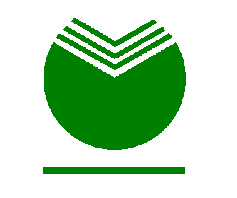 